2.2. Осуществлять стратегическое планирование методической работы школы.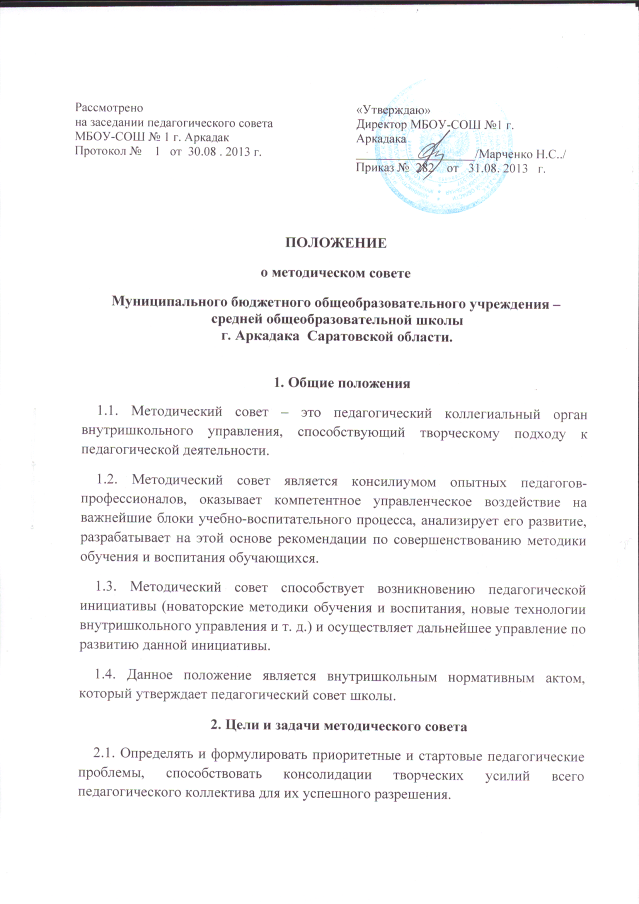 2.3. Способствовать созданию благоприятных условий для проявления педагогической инициативы учителей.2.4. Способствовать формированию педагогического самосознания учителя как педагога-организатора учебно-воспитательного процесса, строящего педагогическое общение на гуманистических принципах сотрудничества.2.5. Способствовать совершенствованию профессионально-педагогической подготовки учителя:• научно-теоретической;• методической;• навыков научно-исследовательской работы;• приемов педагогического мастерства.3. Обязанности и права членов  методического советы школы.Осуществлять экспертную оценку предлагаемых для внедрения в школе педагогических инноваций, оказывать необходимую методическую помощь при их реализации.3.1. Участвовать в аттестации педагогических работников.3.2. Принимать активное участие в подготовке и проведении заседаний педсоветов с последующим контролем выполнения его решений.3.3. Предлагать педсовету годовую тематику заседаний 3.4. Предлагать администрации и совету школы кандидатуры педагогов, заслуживающих различные поощрения.3.5. Оказывать методическую помощь молодым специалистам, анализировать их уроки при посещении.3.6. Участвовать в составлении  гласного графика внутришкольного контроля, составлять для этого необходимый методический инструмент.4. Состав и организационная структура методического совета.4.1. В состав методического  совета школы входят представители педагогических работников школы:• руководители предметных методических объединений, избираемые учителями-предметниками из числа наиболее квалифицированных педагогов и сроком на 1 год. В случае необходимости руководитель методического объединения может избираться на повторный срок; избранные кандидатуры утверждает педсовет школы;• председатели временных и постоянных творческо-инициативных групп, разрабатывающих узловые педагогические проблемы, актуальные для школы.4.2. Методический совет при необходимости создает временные творческо-инициативные группы по различным направлениям методической работы, кооперируя председателей данных групп в состав методического совета.4.3. Председатель методического совета избирается членами педагогического коллектива на педсовете сроком на 1 год.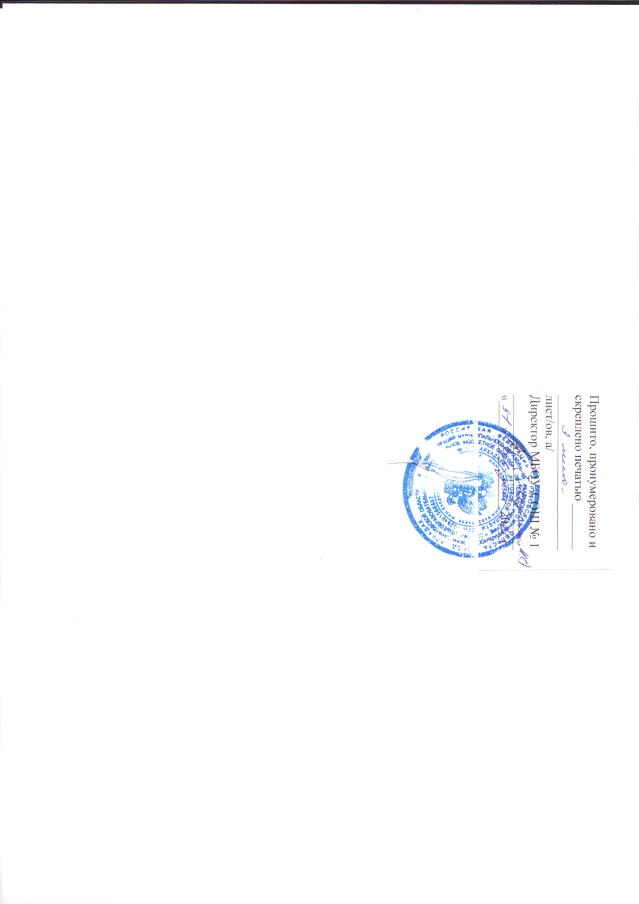 